Resoluciones #302 - #315Resoluciones #302 - #315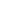 